ACTIVIDAD PARA FORMAR PALABRAS (LOS MEDIO DE TRASPORTE)FORMA LA PALABRA DE LA FOTO CON LAS LETRAS:1. 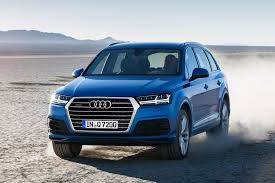 ____  ____  ____  ____  ____2.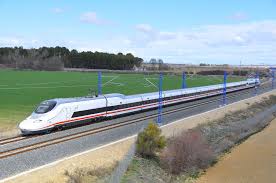 ____  ____  ____  ____3.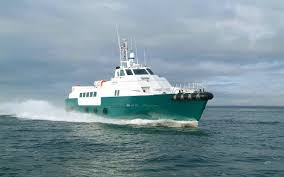 ____  ____  ____  ____  ____4. 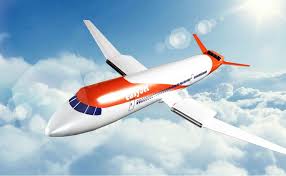 ____  ____  ____  ____  ____5.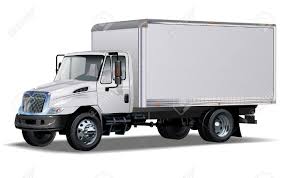 ____  ____  ____  ____  ____  ____6.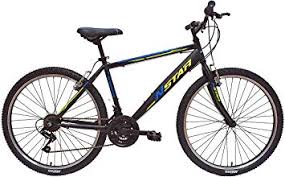 ____  ____  ____  ____  ____  ____  ____  ____  ____7.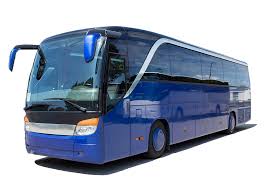 ____  ____  ____  ____  ____  ____  ____8.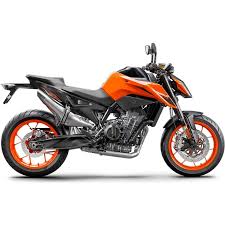 ___  ___  ___  ___  ___  ___  ___  ___  ___  ___  ___9.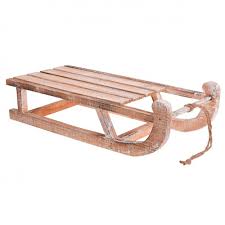 ____  ____  ____  ____  ____  ____10. 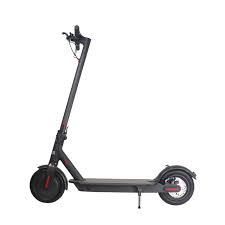 ____  ____  ____  ____  ____  ____  ____  ____11.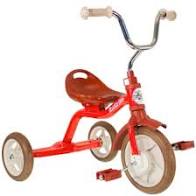 ____  ____  ____  ____  ____  ____  ____  ____12.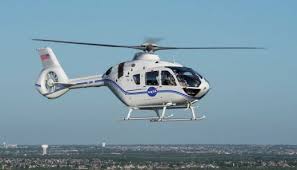 ___  ___  ___  ___  ___  ___  ___  ___  ___  ___  ___